Тема урока: Физико-географическое положение Евразии. История исследования.Тип урока: открытие новых знаний.Цели урока:Закрепить понятие географическое положение материка и умение составлять характеристику географического положения.Изучить очертание Евразии, размеры и историю освоения материка.Воспитывать интерес к предмету.Оборудование: физическая карта Евразии. Мультимедийный проектор, компьютер, интерактивная доска.Ход урока1. Организационный момент.2. Новая тема      Вот мы и подошли к открытию и исследованию последнего материка – Евразия. С сегодняшнего урока вы начнете открывать для себя этот материк. Узнаете о его природе, своеобразии органического мира, о странах и народах, населяющих Евразию.      Тема нашего урока «Географическое положение и история исследования Евразии».     Ваша основная задача на уроке – отработать умение определять географическое положение материка, сделать вывод о том, как географическое положение будет влиять на природу Евразии. Выявить такие особенности материка, которые делают его неповторимым, отличным от всех других материков. Вы познакомитесь с именами исследователей, которые внесли большой вклад в изучение Евразии.      Евразия – материк, на котором мы живем. Это величайший материк земного шара. Он занимает одну треть всей суши планеты.       По площади Евразия равна Африке и Северной Америке, вместе взятыми. 
– С запада на восток материк протянулся на  16 тыс.км, 
а с севера на юг – на 8 тыс. км.– Из каких двух частей состоит Евразия? (Европа и Азия)   Европа – настолько древнее слово, что проследить его истоки крайне сложно. Название могло произойти от семитского «эреб» или «ириб», что означает «запад» или от финикийского «Ереп» – заход солнца. Еще одна версия: в Древней Греции слово «Эребос» обозначает мрак, темноту, подземное царство мертвых. Европа – часть света, западная часть материка Евразия.
      Азия – в переводе с арабского «асу» – восток, часть света, входящая в состав континента Евразия. Занимает наибольший участок Евразии, лежит на восток от Европы. Еще 500 лет назад Азия манила европейцев. Именно из Азии торговцы привозили драгоценные камни, тропические фрукты, тончайшие ткани и пряности (перец, корицу, орех). Европейцы долго мечтали об азиатских богатствах.     I.  ГП Евразии.        А теперь попробуем определить географическое положение материка.  С. 3441 задание. Как расположен материк по отношению экватора, тропиков, полярных кругов, нулевого меридиана?2 задание.Определите название крайних точек Евразии. Найдите, в каких странах находятся крайние точки материка (используйте атлас).Северная точка: мыс Челюскин  77° с. ш.  104° в. д.Южная точка: мыс Пиай 1°  с. ш.   103° в. д.Западная точка: мыс Рока   38° с. ш.  9°  з. д.Восточная точка: мыс Дежнёва 66° с. ш.   169° в. д. 3 задание. В каких климатических  поясах  расположен материк?    4 задание.  Какие океаны омывают Евразию?    5 задание.  Какие моря омывают? Назовите внутренние моря.    6 задание.  Какими проливами Евразия отделена от Африки, от Северной Америки, –  от Океании ?  Заливы: Бенгальский, Персидский, Бискайский1) Найдите и покажите на карте Суэцкий канал.
2) Объясните разницу между понятиями пролив и канал.Суэцкий канал – был открыт в 1869 году. Длинна 161 км, глубина 13 метров, ширина 120–150 метров, без шлюзов. Является основным каналом транспортировки нефти из Азии в Европу.7 задание.  В каких полушариях расположена Евразия? К какому материку Евразия расположена ближе всех?
8 задание. Показать на карте острова: Исландия, Ирландия, Великобритания, Сицилия, Шри-Ланка, Сахалин, Врангеля.9 задание. Показать на карте: Шпицберген, Новая Земля, Северная Земля, Курильские острова, Японские острова, Филиппинские острова.9 задание.  Покажите полуострова: Пиренейский, Скандинавский, Кольский, Таймыр, Чукотский, Камчатка, Корея, Индокитай, Индостан, Малакка Аравийский, Малая Азия, Балканский. Интересные факты:Самый большой остров у берегов Евразии - Великобритания.Самый большой полуостров – Аравийский.Самое большое по площади море – Средиземное.Самое мелкое море – Азовское.Самый большой залив – Бенгальский.«Цветные моря» – Черное, Красное, Желтое, Белое.II. История открытия и исследования материка.   Говорить об открытии Евразии можно лишь условно – ведь именно из Европы отправлялись в путь первооткрыватели Америки, Австралии и Антарктиды. Не удивительно, что большая часть исследований пришлась на азиатскую часть материка. Наиболее известны путешествия Марко Поло, Афанасия Никитина, исследования Н.М. Пржевальского и П.П. Семенова - Тян-Шанского.        Более подробную информацию об этих исследованиях вы прочтёте в учебнике   с. 246-249. Вашей задачей будет внимательно  прочесть и заполнять таблицу.III. Заключение.В заключении давайте сделаем вывод, доказав положение «Евразия – величайший массив суши».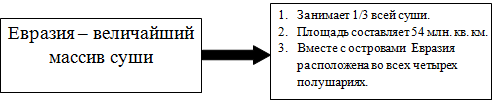 IV. Домашнее задание. параграф 49, заполнить таблицуИмя исследователяВремя исследованияЗаслуги и достижения